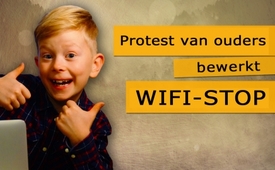 Protest van ouders bewerkt WIFI-stop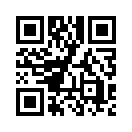 Begin 2018 werd het schadelijke WIFI geïnstalleerd in een school in Zuid-Tirol. Door protesten van ouders besloot het onderwijzend personeel, ondanks deze installaties, de WIFI niet te activeren op school.Begin 2018 werd het schadelijke WIFI geïnstalleerd in een school in Zuid-Tirol. Door protesten van ouders besloot het onderwijzend personeel, ondanks deze installaties, de WIFI niet te activeren op school. Om het internet met de bestaande laptops te kunnen gebruiken, werd de toegang meteen bekabeld met netwerkaansluitingen!
Het was belangrijk voor de schooldirecteur om samen met ouders en autoriteiten te zoeken naar gemeenschappelijke oplossingen. 
Beste kijkers, deze ervaring is bemoedigend: Daarom niet opgeven, want volhouden loont de moeite!door asoBronnen:https://diagnose-funk.org/publikationen/diagnose-funk-publikationen/kompakt

Magazin kompakt 2018 – 1, S. 20Dit zou u ook kunnen interesseren:---Kla.TV – Het andere nieuws ... vrij – onafhankelijk – ongecensureerd ...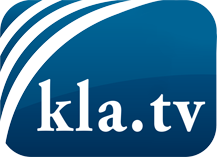 wat de media niet zouden moeten verzwijgen ...zelden gehoord van het volk, voor het volk ...nieuwsupdate elke 3 dagen vanaf 19:45 uur op www.kla.tv/nlHet is de moeite waard om het bij te houden!Gratis abonnement nieuwsbrief 2-wekelijks per E-Mail
verkrijgt u op: www.kla.tv/abo-nlKennisgeving:Tegenstemmen worden helaas steeds weer gecensureerd en onderdrukt. Zolang wij niet volgens de belangen en ideologieën van de kartelmedia journalistiek bedrijven, moeten wij er elk moment op bedacht zijn, dat er voorwendselen zullen worden gezocht om Kla.TV te blokkeren of te benadelen.Verbindt u daarom vandaag nog internetonafhankelijk met het netwerk!
Klickt u hier: www.kla.tv/vernetzung&lang=nlLicence:    Creative Commons-Licentie met naamgeving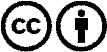 Verspreiding en herbewerking is met naamgeving gewenst! Het materiaal mag echter niet uit de context gehaald gepresenteerd worden.
Met openbaar geld (GEZ, ...) gefinancierde instituties is het gebruik hiervan zonder overleg verboden.Schendingen kunnen strafrechtelijk vervolgd worden.